Mission and Ends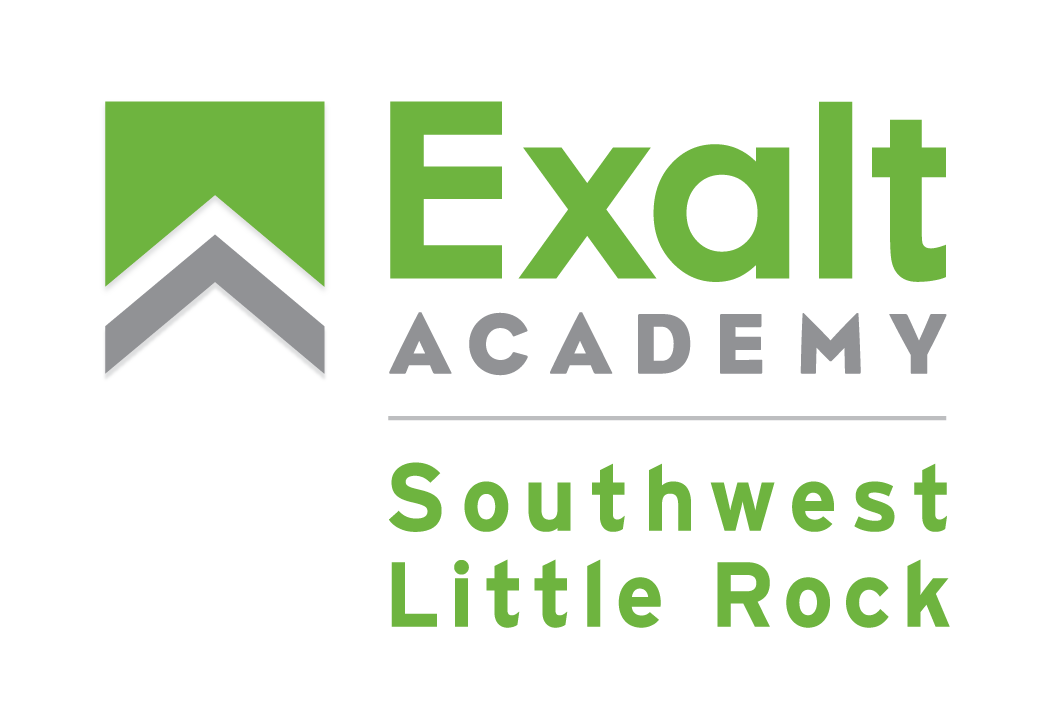 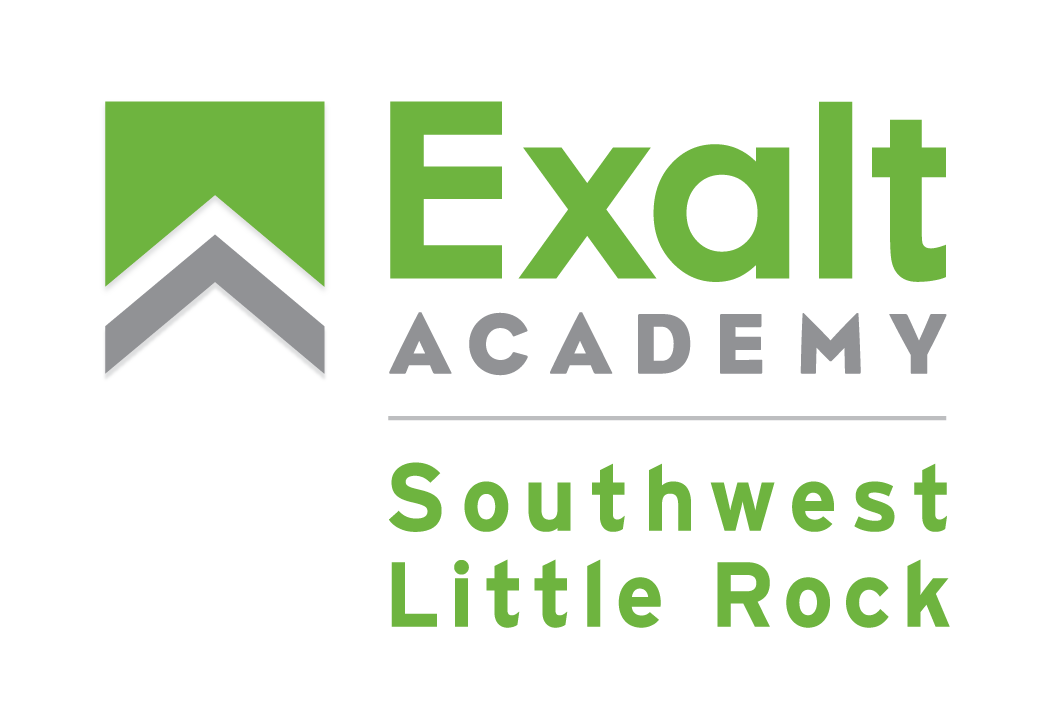 Mission The Exalt Academy of Southwest Little Rock (EASW) will prepare students from educationally under-served areas of Southwest Little Rock for competitive colleges and advanced careers from an early age by ensuring mastery of the core subjects and developing the key behaviors required for success, citizenship and leadership in their communities and beyond.End Statement I: EASW students will academically outperform their peers locally and nationally.NWEA MAP ASSESSMENT*Rasch Unit (RIT)1 Targets As a cohort progresses through grades, the percentage of students that meet or exceed their individual growth goals in Mathematics will increase in each successive grade.  As a cohort progresses through grades, the percentage of students that meet or exceed their individual growth goals in Reading will increase in each successive grade.  From one spring to the next, at least 60% of returning students will meet their individual growth targets in Reading.   From one spring to the next, at least 60% of returning students will meet their individual growth targets in Mathematics. From fall to spring, each grade’s average RIT gain will exceed the national average RIT gain in Reading. From fall to spring, each grade’s average RIT gain will exceed the national average RIT gain in Mathematics. *Goals Relative to National Percentile RankIn each grade, over 15% of returning students will achieve a gain of 5% or greater national percentile rank compared to the previous academic year.From fall to spring, at least 75% of students will make gains in their national percentile ranking. COMMON CORE ASSESSMENT*Goals Relative to State Targets & AverageA high percentage of students will meet or exceeds the average for the state test in Mathematics.  A high percentage of students will meet or exceeds the average for the state test in Literacy.  *Goals Relative to Similar Surrounding SchoolsA high percentage of students will meet or exceed the state determined Mathematics annual measurable objective (AMO).  A high percentage of students will meet or exceed the state determined Literacy annual measurable objective (AMO).  By 2018 and thereafter, the percentage of all students who will score Proficient or Advanced in Literacy/Reading will be equal to or greater than their counterparts in surrounding elementary and middle schools.   By 2018 and thereafter, the percentage of all students who will score Proficient or Advanced in Mathematics will be equal to or greater than their counterparts in the Little Rock School District.   By 2018 and thereafter, the percentage of all students who will score Proficient or Advanced in other tested subjects than Literacy/Reading or Mathematics will be equal to or greater than their counterparts in the Little Rock School District.  *Goals Relative to the Little Rock School District (LRSD) AverageBy 2017 and thereafter, the percentage of all students who will score Proficient or Advanced in Literacy/Reading will be equal to or greater than their counterparts in the Little Rock School District.   By 2017 and thereafter, the percentage of all students who will score Proficient or Advanced in Mathematics will be equal to or greater than their counterparts in the Little Rock School District.   By 2017 and thereafter, the percentage of all students who will score Proficient or Advanced in other tested subjects than Literacy/Reading or Mathematics will be equal to or greater than their counterparts in the Little Rock School District.End Statement 2: EASW graduates are enrolled in and have the academic qualifications to achieve success in high school “college prep” programs.Over 75% of students who take the ACT Explore test in the spring of their 8th grade year achieve a score that is indicative of college readiness and/or preparation to take Advanced Placement (AP) courses.Over 85% of students will be admitted to college-preparatory high school programs by the spring of their 8th grade year.  End Statement 3: EASW empowers the families of under-resourced children to provide learning, emotional, and moral support for their children’s educational and career aspirations.EASW will hold two student-led conferences, for parents/guardians, with an attendance rate of 90% or more. EASW will hold at least three additional family events during the academic year with an attendance rate of 90% or more; at least one meeting. EASW will provide resources to families to assist in their student’s success inside and outside of the classroom. End Statement 4: EASW students are physically active and receive good nutrition.EASW will offer a structured physical education course to each class every full day of the academic year.   EASW students will participate in unstructured physical play, indoor or outdoor, every day of the academic year.  EASW will offer a health education course to each student weekly.  End Statement 5: EASW students are surrounded by a structured yet supportive school environment that develops outstanding character and leadership qualities.EASW will offer at least 9 hour long days for 160 days of instruction during the academic year2.  EASW will experience a decline in the number of average behavior referrals per day, by quarter over the course of the academic year.  Over the course of the academic year, the EASW average daily attendance rate will meet or exceed 92%.Over the course of the academic year, the EASW average daily on-time rate will meet or exceed 95%.Over the course of the academic year, EASW will experience at least 80% student retention.    End Statement 6: EASW maintains a school climate of fairness, dignity and respect.EASW will administer an anonymous teacher, parent, and/or student survey twice a school year, yielding a higher satisfaction rate from winter through spring of each academic year.  